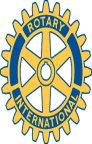 Rotary Club of Carleton        Place and Mississippi Mills Meeting of November 1st, 2010 With the ghosts, goblins, and even dancing pirates and masked sumo wrestlers laid to rest for another year, our Rotary Club breathed a sigh of relief with a quiet meeting attended by eleven of our sixteen members.  President Al led off with an eloquent account of an elusive projector evading his best efforts to provide Rotarian Jim with a visual aid for a presentation on his Arctic Goose Hunting expedition.  Without the projector, Jim postponed his talk, and went off hunting instead.  But a round-table discussion that ensued pretty well guaranteed that the Club will soon purchase a projector of its own, so we can look forward to Jim being hunted down in the not to distant future to entertain us with tall tales of the Hudson Bay goose hunt adventures.  Rotarian Robert then gave us a brief account of the very successful Masker-Aid “fun” raiser the Club held on the night before the big scary evening of trick-or-treating itself. As a “fund”-raiser we didn’t do very well, according to treasurer Robert, and likely will end up a bit in the red.  Even so, the unanimous testimonies of a great evening of listening and dancing to a superb swing-band from the big city, lots of entertaining moments of good fun confronting costumed characters conjured from fertile Rotarian imaginations, and indulging in tasty treats provided by Fat Boy catering have given lots of incentive to “do it again next year” with a bigger crowd to enjoy the event.  To ease the financial short fall a bit, Robert announced that the band was enjoying themselves so much, and recognizing that the crowd was underwhelming, decided to do the gig for free – how about that!On other fronts, Rotarian Marion reported that things are all a “go” for the Seniors’ Christmas Dinner, and that Sean Murphy has volunteered to provide his keyboard talents to accompany the carol singing once again.  Should be another fun evening.Rotarian Mike reminded us of the need to get lots of Rose Sale tickets sold over the next couple of weeks.  He has ordered 150 dozen, which can be increased later, and hopefully will need to be.  Next Week:  Regular meeting at the Moose.  Program to be announced. 